«Біз дамысақ, Қазақстан да дамиды» 
тәлімгерлер слетіҚазақстан Республикасының Тәуелсіздік күні мерекесі қарсаңында Оқушылар сарайында «Біз дамысақ, Қазақстан да дамиды» атты салтанатты слет өткізілді. Слетқа қала мектептерінің аға тәлімгерлері мен  жасұландықтар қатысты. Іс -шараның мақсаты – «Жас Ұлан» балалар мен жасөспірімдер ұйымы қызметінің белсенділігін арттыру, тәлімгерлер қоғамдастығын қалыптастыру, аға тәлімгерлердің мәртебесін көтеру.  №25, №10 орта мектептер мен №15 мектеп-лицейдің үгіт – насихат топтары   «Жас Ұлан» ұйымының жұмысы жайында айтып өтті. Слетта тәлімгерлерге салтанатпен құрмет көрсетілді.      Тәлімгер – балалар одағының аға басшысы, сондықтан тәлімгер атағын мақтанышпен және намыспен иелену қажет. Көзінде оты жанған, арттарынан кезекті жасұландықтарды ертуге дайын жас мамандар – Қайырқұл Азамат (қалалық гимназия), Айтқұл Ләйлім (№5 орта мектеп), Манаева Айгерім (№8 орта мектеп), Абдрахман Толғанай (№15 мектеп-лицей), Рахимова Мадина (№17 орта мектеп), Қуанышбаева Мөлдір (№24 орта мектеп), Сыздықова Индира (№2 мектеп-интернат), Смаханова Мадина (№3 интернат) «Жас Ұлан» ұйымы  тәлімгерлер антын қабылдап, белсенді іске кірісті. Салтанатты слет тәлімгерлер ұйымының болашағына үміт артқан патриоттық әнмен аяқталды. 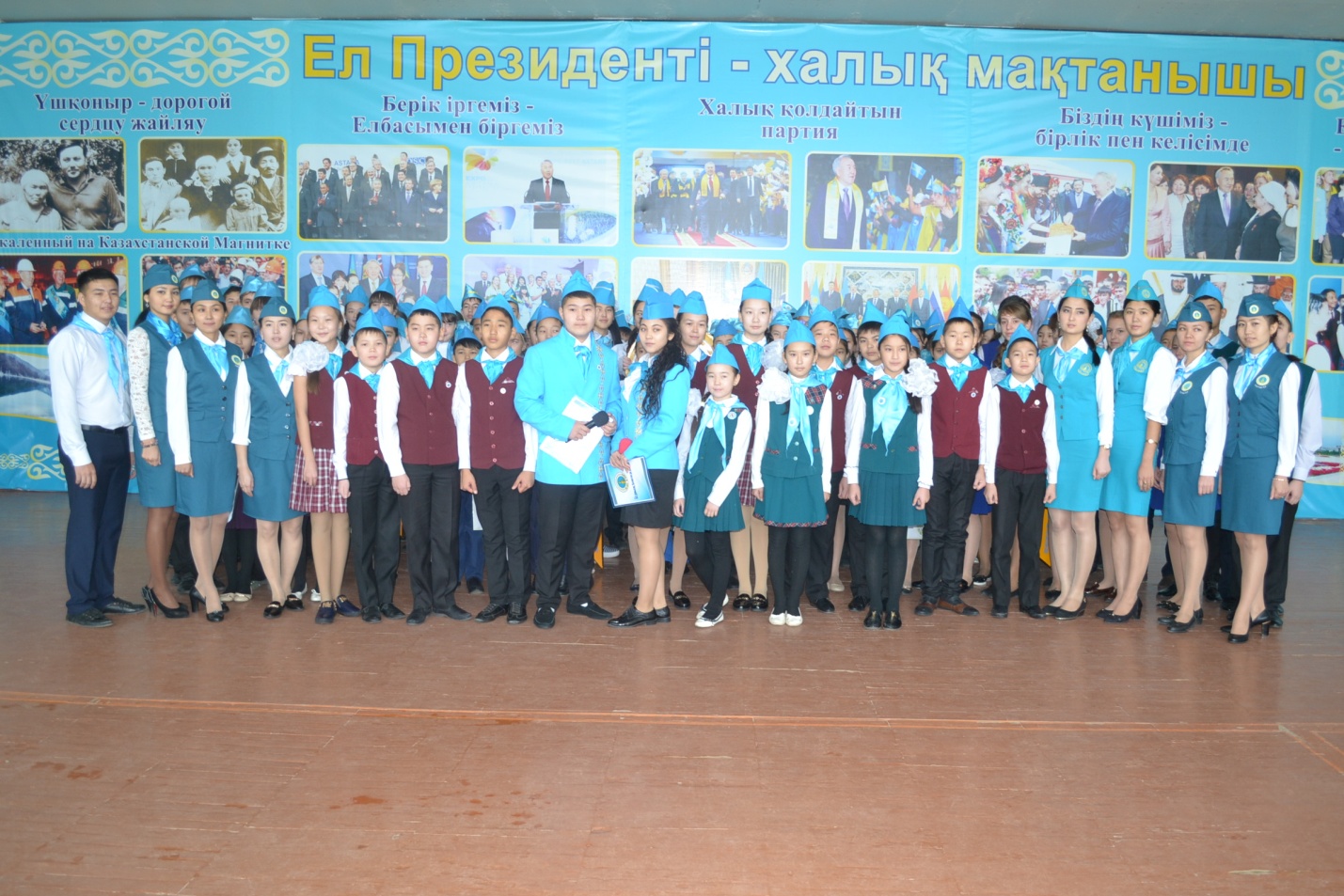 